												   Contact: Kristen Veverka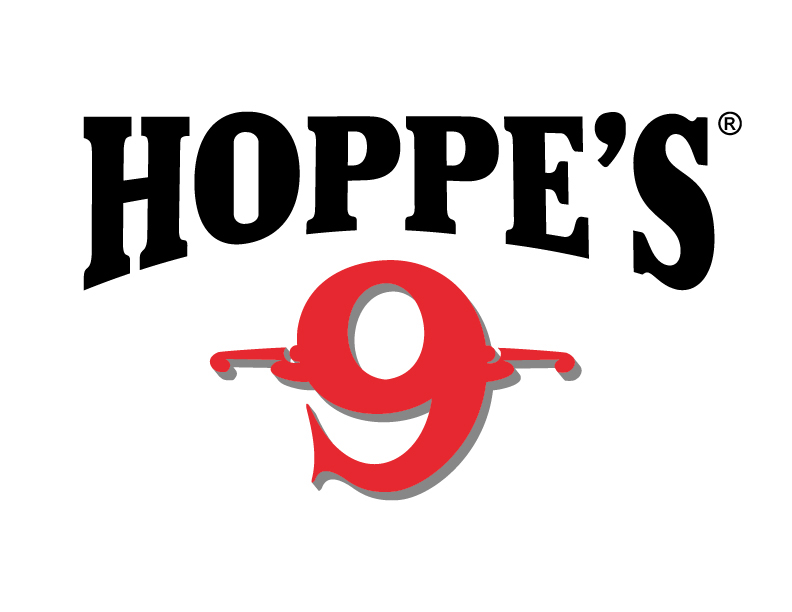 Communications SpecialistTactical Products	(913) 689-3630FOR IMMEDIATE RELEASE 		 		    E-mail: pressroom@vistaoutdoor.comHoppe’s Gun Medic Cleaner and Lube-Quick Fix Given NTOA’s “Member Tested and Recommended” Recognition OVERLAND PARK, Kansas (January 11, 2017) – Hoppe’s, the best known name in gun care products, announced that an item in the Gun Medic line has received the prestigious “Member Tested and Recommended” seal of approval from the members of the National Tactical Officers Association (NTOA). After extensive testing by law enforcement officials – judged on a scale from 1 to 5 –the Gun Medic Cleaner and Lube - Quick Fix received a score of 4.22. “Hoppe’s Gun Medic was designed as an ‘unjammer’ for a semi-automatic firearm that is having feeding issues. Too much carbon buildup and fouling cause malfunctions, and Gun Medic is designed as a high-pressure spray to loosen the carbon causing the issue,” said Laurie Kokoruda, Product Manager for Hoppe’s. “Spray a half-second burst directly into the action and rack the slide a few times. Gun Medic will get you back on the firing line and let you finish your day until a full cleaning can be achieved.”Rigorously tested in the field by law enforcement professionals, products that earn the members of the NTOA’s seal of approval are listed on the association’s comprehensive online database and some will be included in the quarterly journal, The Tactical Edge.The unrivaled Gun Medic “All-in-One” formula cleans the actions of firearms and leaves behind a thin layer of high performance lubrication, protecting against the most punishing corrosion. With a cleaner that evaporates in 60 seconds, Hoppe’s Gun Medic Cleaner and Lube is great for a quick clean when you don’t have time for a deep clean. Hoppe’s, a Vista Outdoor brand, serves shooters of all disciplines, and offers gun care products that meet the rigorous standards Frank Hoppe established more than 110 years ago. Visit the website at www.hoppes.com.About Vista OutdoorVista Outdoor is a leading global designer, manufacturer and marketer of consumer products in the growing outdoor sports and recreation markets. The company operates in two segments, Shooting Sports and Outdoor Products, and has a portfolio of well-recognized brands that provides consumers with a wide range of performance-driven, high-quality and innovative products for individual outdoor recreational pursuits. Vista Outdoor products are sold at leading retailers and distributors across North America and worldwide. Vista Outdoor is headquartered in Utah and has manufacturing operations and facilities in 13 U.S. States, Canada, Mexico and Puerto Rico along with international customer service, sales and sourcing operations in Asia, Australia, Canada, Europe and New Zealand. For news and information, visit www.vistaoutdoor.com or follow us on Twitter @VistaOutdoorInc and Facebook at www.facebook.com/vistaoutdoor.		###